ПОЛОЖЕНИЕМуниципального этапа Отборочных соревнований регионального чемпионата «Молодые профессионалы (Ворлдскиллс Россия)» для учащихся образовательных   организаций  Нюрбинского районапо Медицинскому и социальному уходу.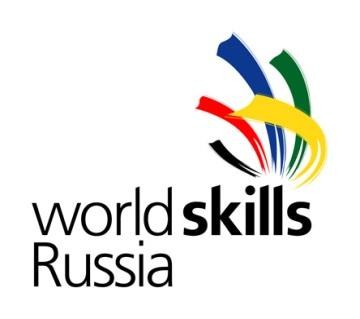 Дата проведения: 19.01.19г.Компетенцию представляет: МБОУ «Нюрбинская СОШ №1 им. Степана Васильева»Описание профессии: Специалисты в сфере медицинского и социального ухода оказывают помощь в учреждениях медицинского и социального ухода, в медицинских организациях различного профиля - (дома престарелых, больницы, однодневные стационары и социальные приюты, хосписы и центры сестринского ухода) и на дому. Медицинский и социальный уход тесно связан с медициной и охватывает широкий спектр умений и видов деятельности, связанных с поддержкой хорошего состояния здоровья, физического и психосоциального состояния, роста и развития пациента/клиента, уход за ним и содействие в реабилитации и поддержке пациентов/клиентов и их семей. Предоставляемая помощь основывается на планировании, осуществлении и оценивании программы ухода. Уход и оздоровление, тесно связанные с медициной, предполагают соблюдение профессиональной этики и деонтологии, а также законодательства в области здравоохранения. Высококвалифицированные специалисты, предоставляя целый ряд услуг по социальной и медицинской поддержке для пациентов/клиентов и их семей, должны демонстрировать высокий уровень персональной ответственности и самостоятельности на всех этапах работы от оценки потребностей клиента/пациента, до установления отношений с ним. Обеспечить качественный уход в различных обстоятельствах, учитывать все Copyright © Союз «Ворлдскиллс Россия» Медицинский и социальный уход 5 мелочи, во избежание ошибок, которые могут повлечь за собой серьезные последствия вплоть до угрозы жизни. Неотъемлемыми качествами высококвалифицированного работника в этой сфере являются: навыки организации работы и самоорганизации, межличностного общения, способность решать проблемы, новаторское и творческое мышление, умение понимать пациентов/ клиентов и работать с ними для улучшения качества их жизни. Такой специалист может работать в коллективе, самостоятельно или чередовать эти способы работы. Сегодня, в условиях взаимодействия стран, когда люди могут свободно перемещаться, работнику в сфере медицинского и социального ухода открываются широкие перспективы и возможности. Для квалифицированного специалиста в этой отрасли существует множество возможностей сотрудничества на международном уровне, что способствует увеличению разнообразия навыков, связанных с медицинским и социальным уходом. Вместе с тем это вызывают необходимость понимать разнообразные культуры, системы здравоохранения и социального ухода, а также различия в сфере законодательства. Помощь конкретным людям, семьям и группам людей по выявлению существующих и потенциальных проблем со здоровьем в изменяющихся условиях окружающей среды, в достижении ими физического, умственного и социального здоровья, обеспечивают улучшение состояния пациентов/клиентов. Виды деятельности, которые сочетают медицинскую и социальную помощь вносят свой вклад в улучшение качества жизни, они имеют решающее значение для поддержания социально-психологического здоровья населения, что способствует укреплению социально – экономического здоровья населения, и является одной из базисных основ развития странВозрастная категория: 14-16лет.Конкурсант обязан знать и понимать:планирование собственной деятельности;оказать безопасную медицинскую помощь;Заполнять медицинскую документацию;использовать необходимые средства индивидуальной защиты;уход за пациентом;подготовка предметов ухода, инструментов к дезинфекции.распределение отходов по классам;обучение пациента само уходу или его родственников по уходу за пациентом, рекомендации по питанию.Краткое описание конкурсного заданияМодуль 1: «Оказание первой доврачебной помощи». Время выполнения-10 мин.Процедура:- определение неотложного состояния, резвившегося  у пациента;- обоснование ответа;- оказание первой помощи.Модуль 2: «Осуществления доказательного ухода в домашних условиях».Время выполнения- 10 мин. Процедура:-Подготовка рабочего места-определение нарушенных потребностей пациента и ситуативная оценка функционального состояние пациента;-заполнение рекомендуемого плана ухода за пациентом в соответствии со стандартам;-составление рекомендаций по питанию для пациента с риском развития пролежней;- разъяснение и демонстрация памятки для родственников пациента;Конкурсант должен иметь при себе спецодежду, и все необходимые средства по уходу за больным, включая письменные принадлежности.Отв. Лицо Петрова Тамара Ивановна, к.т. 7914291-87-59;Эл. адрес: sc1nyurba@yandex.ruПриложение 1ФОРМА ЗАЯВКИ (в формате Excel)п/№возрастная категорияКомпетенция Имя отчествоФамилияДата/месяц/год рождения (М,Ж)Образ. учреждениеКлассРук-льконтактный телефон адрес эл.почты 12345678